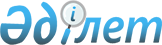 "2017-2019 жылдарға арналған Айыртау ауданының бюджеті туралы" Айыртау аудандық мәслихатының 2016 жылғы 23 желтоқсандағы № 6-7-1 шешіміне өзгерістер енгізу туралыСолтүстік Қазақстан облысы Айыртау аудандық мәслихатының 2017 жылғы 14 шілдедегі № 6-11-2 шешімі. Солтүстік Қазақстан облысының Әділет департаментінде 2017 жылғы 26 шілдеде № 4275 болып тіркелді
      Қазақстан Республикасының 2008 жылғы 4 желтоқсандағы Бюджет кодексінің 106-бабына, 111-бабы 1-тармағына, "Қазақстан Республикасындағы жергілікті мемлекеттік басқару және өзін-өзі басқару туралы" Қазақстан Республикасының 2001 жылғы 23 қаңтардағы Заңының 6-бабы 1-тармақ 1 тармақшасына сәйкес, Айыртау аудандық мәслихаты ШЕШТІ:
      1. Айыртау аудандық мәслихатының 2016 жылғы 23 желтоқсандағы "2017-2019 жылдарға арналған Айыртау ауданының бюджеті туралы" № 6-7-1 шешіміне (2017 жылғы 19 қантарда "Айыртау таңы" және "Айыртауские зори" газеттерінде жарияланған, нормативтік құқықтық актілерді мемлекеттік тіркеу Тізілімінде № 4009 тіркелген) келесі өзгерістер енгізілсін:
      1-тармақ келесі редакцияда мазмұндалсын:
      "1. 2017-2019 жылдарға арналған Айыртау ауданының бюджеті тиісінше 1, 2, 3 қосымшаларға сәйкес, оның ішінде 2017 жылға мынадай көлемде бекітілсін: 
      1) кірістер – 4 683 265,2 мың теңге, оның ішінде:
      салықтық түсімдер бойынша – 821 870,0 мың теңге;
      салықтық емес түсімдер бойынша – 19 759,0 мың теңге;
      негізгі капиталды сатудан түсетін түсімдер – 35 371,0 мың теңге;
      трансферттер түсімі бойынша – 3 806 265,2 мың теңге;
      2) шығындар – 4 784 955,2 мың теңге;
      3) таза бюджеттік кредиттеу – 474 468,0 мың теңге, оның ішінде:
      бюджеттік кредиттер – 500 161,0 мың теңге;
      бюджеттік кредиттерді өтеу – 25 693,0 мың теңге;
      4) қаржы активтерімен операциялар бойынша сальдо – 400,0 мың теңге, оның ішінде:
      қаржы активтерін сатып алуға – 400,0 мың теңге;
      мемлекеттің қаржы активтерін сатудан түсетін түсімдер – 0 мың теңге:
      5) бюджет тапшылығы (профициті) – - 576 558,0 мың теңге;
      6) бюджет тапшылығын қаржыландыру (профицитін пайдалану) –
      576 558,0 мың теңге, оның ішінде:
      қарыздар түсімі – 500 161,0 мың теңге;
      қарыздарды өтеу –25 693,0 мың теңге;
      бюджет қаражатының пайдаланылатын қалдықтары -102 090,0 мың теңге.";
      көрсетілген шешімнің 1, 4, 8 қосымшалары осы шешімнің 1, 2, 3 қосымшаларына сәйкес жаңа редакцияда мазмұндалсын (қоса беріледі).
      2. Осы шешім 2017 жылдың 1 қаңтарынан қолданысқа енеді. 2017 жылға арналған Айыртау ауданының бюджеті
      кестенің жалғасы 2017 жылға арналған ауылдық округтар бойынша бюджеттік бағдарламалар 2017 жылға арналған ауылдық округтар бойынша жергілікті өзін-өзі басқару органдарына берілетін трансферттердің бөлуі
					© 2012. Қазақстан Республикасы Әділет министрлігінің «Қазақстан Республикасының Заңнама және құқықтық ақпарат институты» ШЖҚ РМК
				
      Солтүстік Қазақстан облысы

      Айыртау аудандық

      мәслихатының ХI кезекті

      сессиясының төрағасы

Б.Құсайынов

      Солтүстік Қазақстан облысы

      Айыртау аудандық

      мәслихатының хатшысы

Б.Жанахметов

      "КЕЛІСІЛДІ"

      "Солтүстік Қазақстан облысы

      Айыртау ауданы әкімдігінің

      экономика және қаржы бөлімі"

      коммуналдық мемлекеттік

      мекемесінің басшысы

М.Рамазанова

      2017 жылғы 14 шілде 
Айыртау аудандық мәслихатының 2017 жылғы 14 шілдедегі № 6-11-2 шешіміне1 қосымшаАйыртау аудандықмәслихатының 2016 жылғы 23 желтоқсандағы № 6-7-1 шешіміне 1 қосымша
Санаты
Санаты
Санаты
Атауы
Сома, мың теңге
Сыныбы
Сыныбы
Атауы
Сома, мың теңге
Ішкі сыныбы
Ішкі сыныбы
Сома, мың теңге
1
2
3
4
5
Кірістер
4 683 265,2
1
Салықтық түсімдер
821 870,0
01
Табыс салығы
41 899,0
2
Жеке табыс салығы
41 899,0
03
Әлеуметтiк салық
338 209,0
1
Әлеуметтік салық
338 209,0
04
Меншiкке салынатын салықтар
199 687,0
1
Мүлiкке салынатын салықтар
112 487,0
3
Жер салығы
6 710,0
4
Көлiк құралдарына салынатын салық
74 700,0
5
Бірыңғай жер салығы
5 790,0
05
Тауарларға, жұмыстарға және қызметтерге салынатын iшкi салықтар
235 575,0
2
Акциздер
4 200,0
3
Табиғи және басқа да ресурстарды пайдаланғаны үшiн түсетiн түсiмдер
214 840,0
4
Кәсiпкерлiк және кәсiби қызметтi жүргiзгенi үшiн алынатын алымдар
16 400,0
5
Ойын бизнесіне салық
135,0
08
Заңдық маңызы бар әрекеттерді жасағаны және (немесе) оған уәкілеттігі бар мемлекеттік органдар немесе лауазымды адамдар құжаттар бергені үшін алынатын міндетті төлемдер
6 500,0
1
Мемлекеттік баж
6 500,0
2
Салықтық емес түсiмдер
19 759,0
01
Мемлекеттік меншіктен түсетін кірістер
15 109,0
5
Мемлекет меншігіндегі мүлікті жалға беруден түсетін кірістер

 
5 109,0
9
Мемлекет меншігінен түсетін басқа да кірістер
10 000,0
02
Мемлекеттік бюджеттен қаржыландырылатын мемлекеттік мекемелердің тауарларды (жұмыстарды, қызметтерді) өткізуінен түсетін түсімдер
105,0
1
Жергілікті бюджеттен қаржыландырылатын мемлекеттік мекемелердің тауарларды (жұмыстарды, қызметтерді) өткізуінен түсетін түсімдер
105,0
04
Мемлекеттік бюджеттен қаржыландырылатын, сондай-ақ Қазақстан Республикасы Ұлттық Банкінің бюджетінен (шығыстар сметасынан) ұсталатын және қаржыландырылатын мемлекеттік мекемелер салатын айыппұлдар, өсімпұлдар, санкциялар, өндіріп алулар
625,0
1
Мұнай секторы ұйымдарынан түсетін түсімдерді қоспағанда, мемлекеттік бюджеттен қаржыландырылатын, сондай-ақ Қазақстан Республикасы Ұлттық Банкінің бюджетінен (шығыстар сметасынан) ұсталатын және қаржыландырылатын мемлекеттік мекемелер салатын айыппұлдар, өсімпұлдар, санкциялар, өндіріп алулар
625,0
06
Басқа да салықтық емес түсiмдер
3 920,0
1
Басқа да салықтық емес түсiмдер
3 920,0
3
Негізгі капиталды сатудан түсетін түсімдер
35 371,0
01
Мемлекеттік мекемелерге бекітілген мемлекеттік мүлікті сату
5 600,0
1
Мемлекеттік мекемелерге бекітілген мемлекеттік мүлікті сату
5 600,0
03
Жердi және материалдық емес активтердi сату
29 771,0
1
Жерді сату
29 771,0
4
Трансферттердің түсімдері
3 806 265,2
02
Мемлекеттiк басқарудың жоғары тұрған органдарынан түсетiн трансферттер
3 806 265,2
2
Облыстық бюджеттен түсетін трансферттер
3 806 265,2
Функционалдық топ
Функционалдық топ
Функционалдық топ
Атауы
Сома, мың теңге
Әкiмшi
Әкiмшi
Атауы
Сома, мың теңге
Бағдарлама
Атауы
Сома, мың теңге
1
2
3
А
2) Шығындар
4 784 955,2
01
Жалпы сипаттағы мемлекеттiк қызметтер
461 602,5
112
Аудан (облыстық маңызы бар қала) мәслихатының аппараты
15 867,0
001
Аудан (облыстық маңызы бар қала) мәслихатының қызметін қамтамасыз ету жөніндегі қызметтер
15 867,0
122
Аудан (облыстық маңызы бар қала) әкімінің аппараты
99 849,0
001
Аудан (облыстық маңызы бар қала) әкімінің қызметін қамтамасыз ету жөніндегі қызметтер
99 849,0
123
Қаладағы аудан, аудандық маңызы бар қала, кент, ауыл, ауылдық округ әкімінің аппараты
229 712,3
001
Қаладағы аудан, аудандық маңызы бар қала, кент, ауыл, ауылдық округ әкімінің қызметін қамтамасыз ету жөніндегі қызметтер
213 714,3
022
Мемлекеттік органның күрделі шығыстары
15 998,0
458
Ауданның (облыстық маңызы бар қаланың) тұрғын үй-коммуналдық шаруашылығы, жолаушылар көлігі және автомобиль жолдары бөлімі
76 013,2
001
Жергілікті деңгейде тұрғын үй-коммуналдық шаруашылығы, жолаушылар көлігі және автомобиль жолдары саласындағы мемлекеттік саясатты іске асыру жөніндегі қызметтер
76 013,2
459
Ауданның (облыстық маңызы бар қаланың) экономика және қаржы бөлімі
40 161,0
001
Ауданның (облыстық маңызы бар қаланың) экономикалық саясаттың қалыптастыру мен дамыту, мемлекеттік жоспарлау, бюджеттік атқару және коммуналдық меншігін басқару саласындағы мемлекеттік саясатты іске асыру жөніндегі қызметтер 
30 108,0
003
Салық салу мақсатында мүлікті бағалауды жүргізу
0,0
010
Жекешелендіру, коммуналдық меншікті басқару, жекешелендіруден кейінгі қызмет және осыған байланысты дауларды реттеу 
800,0
015
Мемлекеттік органның күрделі шығыстары
4 953,0
028
Коммуналдық меншікке мүлікті сатып алу
4 300,0
02
Қорғаныс
10 004,0
122
Аудан (облыстық маңызы бар қала) әкімінің аппараты
10 004,0
005
Жалпыға бірдей әскери міндетті атқару шеңберіндегі іс-шаралар
8 685,0
006
Аудан (облыстық маңызы бар қала) ауқымындағы төтенше жағдайлардың алдын алу және оларды жою
985,0
007
Аудандық (қалалық) ауқымдағы дала өрттерінің, сондай-ақ мемлекеттік өртке қарсы қызмет органдары құрылмаған елдi мекендерде өрттердің алдын алу және оларды сөндіру жөніндегі іс-шаралар
334,0
03
Қоғамдық тәртіп, қауіпсіздіқ, құқықтық, сот, қылмыстық-атқару қызметі
1 500,0
458
Ауданның (облыстық маңызы бар қаланың) тұрғын үй-коммуналдық шаруашылығы, жолаушылар көлігі және автомобиль жолдары бөлімі
1500,0
021
Елдi мекендерде жол жүрісі қауiпсiздiгін қамтамасыз ету
1500,0
04
Бiлiм беру
3 254 345,0
464
Ауданның (облыстық маңызы бар қаланың) білім бөлімі
3 219 034,0
001
Жергілікті деңгейде білім беру саласындағы мемлекеттік саясатты іске асыру жөніндегі қызметтер
11 934,0
003
Жалпы білім беру
2 746 365,0
005
Ауданның (облыстық маңызы бар қаланың) мемлекеттік білім беру мекемелер үшін оқулықтар мен оқу-әдiстемелiк кешендерді сатып алу және жеткізу
55 289,0
006
Балаларға қосымша білім беру 
22 607,0
009
Мектепке дейінгі тәрбие мен оқыту ұйымдарының қызметін қамтамасыз ету
158 547,0
015
Жетім баланы (жетім балаларды) және ата-аналарының қамқорынсыз қалған баланы (балаларды) күтіп-ұстауға асыраушыларына ай сайынғы ақшалай қаражат төлемдері
24 615,0
022
Жетім баланы (жетім балаларды) және ата-анасының қамқорлығынсыз қалған баланы (балаларды) асырап алғаны үшін Қазақстан азаматтарына біржолғы ақша қаражатын төлеуге арналған төлемдер
1 536,0
029
Балалар мен жасөспірімдердің психикалық денсаулығын зерттеу және халыққа психологиялық-медициналық-педагогикалық консультациялық көмек көрсету
13 275,0
040
Мектепке дейінгі білім беру ұйымдарында мемлекеттік білім беру тапсырысын іске асыруға
149 813,0
067
Ведомстволық бағыныстағы мемлекеттік мекемелерінің және ұйымдарының күрделі шығыстары
35 053,0
465
Ауданның (облыстық маңызы бар қаланың) дене шынықтыру және спорт бөлімі
35 311,0
017
Балалар мен жасөспірімдерге спорт бойынша қосымша білім беру
35 311,0
06
Әлеуметтiк көмек және әлеуметтiк қамсыздандыру
245 245,4
451
Ауданның (облыстық маңызы бар қаланың) жұмыспен қамту және әлеуметтік бағдарламалар бөлімі
232 258,4
001
Жергілікті деңгейде халық үшін әлеуметтік бағдарламаларды жұмыспен қамтуды қамтамасыз етуді іске асыру саласындағы мемлекеттік саясатты іске асыру жөніндегі қызметтер 
27 832,0
002
Жұмыспен қамту бағдарламасы
70 499,0
005
Мемлекеттік атаулы әлеуметтік көмек 
2 653,0
006
Тұрғын үйге көмек көрсету
745,0
007
Жергілікті өкілетті органдардың шешімі бойынша мұқтаж азаматтардың жекелеген топтарына әлеуметтік көмек
21 343,3
010
Үйден тәрбиеленіп оқытылатын мүгедек балаларды материалдық қамтамасыз ету
1 018,0
011
Жәрдемақыларды және басқа да әлеуметтік төлемдерді есептеу, төлеу мен жеткізу бойынша қызметтерге ақы төлеу
918,0
014
Мұқтаж азаматтарға үйде әлеуметтiк көмек көрсету
47 727,0
016
18 жасқа дейінгі балаларға мемлекеттік жәрдемақылар
9 403,0
017
Мүгедектерді оңалту жеке бағдарламасына сәйкес, мұқтаж мүгедектерді міндетті гигиеналық құралдармен және ымдау тілі мамандарының қызмет көрсетуін, жеке көмекшілермен қамтамасыз ету 
20 829,1
023
Жұмыспен қамту орталықтарының қызметін қамтамасыз ету
21 415,0
025
"Өрлеу" жобасы бойынша келісілген қаржылай көмекті енгізу
7 876,0
458
Ауданның (облыстық маңызы бар қаланың) тұрғын үй-коммуналдық шаруашылығы, жолаушылар көлігі және автомобиль жолдары бөлімі
380,0
050
Қазақстан Республикасында мүгедектердің құқықтарын қамтамасыз ету және өмір сүру сапасын жақсарту жөніндегі 2012 - 2018 жылдарға арналған іс-шаралар жоспарын іске асыру
380,0
464
Ауданның (облыстық маңызы бар қаланың) білім бөлімі
12 607,0
030
Патронат тәрбиешілерге берілген баланы (балаларды) асырап бағу 
12 607,0
07
Тұрғын үй-коммуналдық шаруашылық
226 926,4
123
Қаладағы аудан, аудандық маңызы бар қала, кент, ауыл, ауылдық округ әкімінің аппараты
7,4
014
Елді мекендерді сумен жабдықтауды ұйымдастыру
7,4
455
Ауданның (облыстық маңызы бар қаланың) мәдениет және тілдерді дамыту бөлімі
23 532,0
024
Нәтижелі жұмыспен қамтуды және жаппай кәсіпкерлікті дамыту бағдарламасы шеңберінде қалалардың және ауылдық елді мекендердің объектілерін жөндеу 
23 532,0
458
Ауданның (облыстық маңызы бар қаланың) тұрғын үй-коммуналдық шаруашылығы, жолаушылар көлігі және автомобиль жолдары бөлімі
149 037,0
004
Азматтардың жекелген санаттарын тұрғын үймен қамтамасыз ету
1700,0
012
Сумен жабдықтау және су бұру жүйесінің жұмыс істеуі
47 000,0
026
Ауданның (облыстық маңызы бар қаланың) коммуналдық меншігіндегі жылу жүйелері қолдануды ұйымдастыру
95 500,0
028
Коммуналдық шаруашылығын дамыту
4 637,0
058
Елді мекендердегі сумен жабдықтау және су бұру жүйелерін дамыту
200,0
472
Ауданның (облыстық маңызы бар қаланың) құрылыс, сәулет және қала құрылысы бөлімі
54 350,0
003
Коммуналдық тұрғын үй қорының тұрғын үйін жобалау және (немесе) салу, реконструкциялау
2 850,0
004
Инженерлік-коммуникациялық инфрақұрылымды жобалау, дамыту және (немесе) жайластыру
1 500,0
072
Нәтижелі жұмыспен қамтуды және жаппай кәсіпкерлікті дамыту бағдарламасы шеңберінде қызметтік тұрғын үй салу, инженерлік-коммуникациялық инфрақұрылымды дамыту, жастарға арналған жатақханаларды салу, салып бітіру 
50 000,0
08
Мәдениет, спорт, туризм және ақпараттық кеңістiк
149 115,0
455
Ауданның (облыстық маңызы бар қаланың) мәдениет және тілдерді дамыту бөлімі
101 852,0
001
Жергілікті деңгейде тілдерді және мәдениетті дамыту саласындағы мемлекеттік саясатты іске асыру жөніндегі қызметтер
9 805,0
003
Мәдени-демалыс жұмысын қолдау
 47 248,0
006
Аудандық (қалалық) кiтапханалардың жұмыс iстеуi
36 780,0
007
Мемлекеттік тілді және Қазақстан халықтарының басқа да тілдерін дамыту
539,0
032
Ведомстволық бағыныстағы мемлекеттік мекемелерінің және ұйымдарының күрделі шығыстары
7 480,0
456
Ауданның (облыстық маңызы бар қаланың) ішкі саясат бөлімі
25 300,8
001
Жергілікті деңгейде ақпарат, мемлекеттілікті нығайту және азаматтардың әлеуметтік сенімділігін қалыптастыру саласында мемлекеттік саясатты іске асыру жөніндегі қызметтер
12 611,8
002
Мемлекеттік ақпараттық саясат жүргізу жөніндегі қызметтер
6 000,0
003
Жастар саясаты саласында іс-шараларды іске асыру
6 689,0
465
Ауданның (облыстық маңызы бар қаланың) дене шынықтыру және спорт бөлімі 
21 520,0
001
Жергілікті деңгейде дене шынықтыру және спорт саласындағы мемлекеттік саясатты іске асыру жөніндегі қызметтер
8 031,0
006
Аудандық (облыстық маңызы бар қалалық) деңгейде спорттық жарыстар өткiзу
1 147,0
007
Әртүрлi спорт түрлерi бойынша аудан (облыстық маңызы бар қала) құрама командаларының мүшелерiн дайындау және олардың облыстық спорт жарыстарына қатысуы
4 542,0
032
Ведомстволық бағыныстағы мемлекеттік мекемелерініғ және ұйымдарының күрделі шығыстары
7 800,0
472
Ауданның (облыстық маңызы бар қаланың) құрылыс, сәулет және қала құрылысы бөлімі
442,2
008
Спорт объектілерін дамыту
442,2
10
Ауыл, су, орман, балық шаруашылығы, ерекше қорғалатын табиғи аумақтар, қоршаған ортаны және жануарлар дүниесін қорғау, жер қатынастары
137 947,6
459
Ауданның (облыстық маңызы бар қаланың) экономика және қаржы бөлімі
16 987,0
099
Мамандардың әлеуметтік көмек көрсетуі жөніндегі шараларды іске асыру
16 987,0
462
Ауданның (облыстық маңызы бар қаланың) ауыл шаруашылығы бөлімі
19 634,4
001
Жергілікті деңгейде ауыл шаруашылығы саласындағы мемлекеттік саясатты іске асыру жөніндегі қызметтер
19 634,4
463
Ауданның (облыстық маңызы бар қаланың) жер қатынастары бөлімі
10 950,2
001
Жергілікті деңгейде жер қатынастары саласындағы мемлекеттік саясатты іске асыру жөніндегі қызметтер
10 950,2
473
Ауданның (облыстық маңызы бар қаланың) ветеринария бөлімі
90 376,0
001
Жергілікті деңгейде ветеринария саласындағы мемлекеттік саясатты іске асыру жөніндегі қызметтер
15 836,0
006
Ауру жануарларды санитарлық союды ұйымдастыру
390,0
007
Қаңғыбас иттер мен мысықтарды аулауды және жоюды ұйымдастыру
525,0
008
Алып қойылатын және жойылатын ауру жануарлардың, жануарлардан алынатын өнімдер мен шикізаттың құнын иелеріне өтеу
3 040,0
009
Жануарлардың энзоотиялық аурулары бойынша ветеринариялық іс-шараларды жүргізу
 2 817,0
010
Ауыл шаруашылығы жануарларын сәйкестендіру жөніндегі іс-шараларды өткізу
3 784,0
011
Эпизоотияға қарсы іс-шаралар жүргізу
63 984,0
11
Өнеркәсіп, сәулет, қала құрылысы және құрылыс қызметі
12 787,3
472
Ауданның (облыстық маңызы бар қаланың) құрылыс, сәулет және қала құрылысы бөлімі
12 787,3
001
Жергілікті деңгейде құрылыс, сәулет және қала құрылысы саласындағы мемлекеттік саясатты іске асыру жөніндегі қызметтер
12 787,3
12
Көлiк және коммуникация
159 765,2
458
Ауданның (облыстық маңызы бар қаланың) тұрғын үй-коммуналдық шаруашылығы, жолаушылар көлігі және автомобиль жолдары бөлімі
159 765,2
023
Автомобиль жолдарының жұмыс істеуін қамтамасыз ету
159 765,2
037
Әлеуметтік маңызы бар қалалық (ауылдық), қала маңындағы және ауданішілік қатынастар бойынша жолаушылар тасымалдарын субсидиялау
0,0
13
Басқалар
56 578,0
123
Қаладағы аудан, аудандық маңызы бар қала, кент, ауыл, ауылдық округ әкімінің аппараты
30 469,0
040
Өңірлерді дамытудың 2020 жылға дейінгі бағдарламасы шеңберінде өңірлерді экономикалық дамытуға жәрдемдесу бойынша шараларды іске асыру
30 469,0
459
Ауданның (облыстық маңызы бар қаланың) экономика және қаржы бөлімі
15 740,0
012
Ауданның (облыстық маңызы бар қаланың) жергілікті атқарушы органының резерві 
15 740,0
469
Ауданның (облыстық маңызы бар қаланың) кәсіпкерлік бөлімі
10 369,0
001
Жергілікті деңгейде кәсіпкерлікті дамыту саласындағы мемлекеттік саясатты іске асыру жөніндегі қызметтер
10 369,0
14
Борышқа қызмет көрсету
0,0
459
Ауданның (облыстық маңызы бар қаланың) экономика және қаржы бөлімі
0,0
021
Жергілікті атқарушы органдардың облыстық бюджеттен қарыздар бойынша сыйақылар мен өзге де төлемдерді төлеу бойынша борышына қызмет көрсету
0,0
15
Трансферттер
69 138,8
459
Ауданның (облыстық маңызы бар қаланың) экономика және қаржы бөлімі
69 138,8
006
Нысаналы пайдаланылмаған (толық пайдаланылмаған) трансферттерді қайтару
7 976,8
051
Жергілікті өзін-өзі басқару органдарына берілетін трансферттер 
56 709,7
054
Қазақстан Республикасының Ұлттық қорынан берілетін нысаналы трансферт есебінен республикалық бюджеттен бөлінген пайдаланылмаған (түгел пайдаланылмаған) нысаналы трансферттердің сомасын қайтару
4 452,3
3) Таза бюджеттік кредиттеу
474 468,0
Бюджеттік кредиттер
500 161,0
07
Тұрғын үй-коммуналдық шаруашылық
442 301,0
458
Ауданның (облыстық маңызы бар қаланың) тұрғын үй-коммуналдық шаруашылығы, жолаушылар көлігі және автомобиль жолдары бөлімі
442 301,0
053
Жылу, сумен жабдықтау және су бұру жүйелерін реконструкция және құрылыс үшін кредит беру
442 301,0
10
Ауыл, су, орман, балық шаруашылығы, ерекше қорғалатын табиғи аумақтар, қоршаған ортаны және жануарлар дүниесін қорғау, жер қатынастары
57 860,0
459
Ауданның (облыстық маңызы бар қаланың) экономика және қаржы бөлімі
57 860,0
018
Мамандарды әлеуметтік қолдау шараларын іске асыруға берілетін бюджеттік кредиттер
57 860,0
Санаты
Санаты
Санаты
Атауы
Сома, мың теңге
Сыныбы
Сыныбы
Атауы
Сома, мың теңге
Ішкі сыныбы
Атауы
Сома, мың теңге
5
Бюджеттік кредиттерді өтеу
25 693,0
01
Бюджеттік кредиттерді өтеу
25 693,0
1
Мемлекеттік бюджеттен берілген бюджеттік кредиттерді өтеу
25 693,0
4) Қаржылық активтермен операциялар бойынша сальдо
400,0
Функционалдық топ 
Функционалдық топ 
Функционалдық топ 
Атауы
Сома, мың теңге
Әкімші 
Әкімші 
Атауы
Сома, мың теңге
Бағдарлама
Атауы
Сома, мың теңге
Қаржылық активтерді сатып алу
 400,0
13
Басқалар
400,0
458
Ауданның (облыстық маңызы бар қаланың) тұрғын үй-коммуналдық шаруашылығы, жолаушылар көлігі және автомобиль жолдары бөлімі
400,0
065
Заңды тұлғалардың жарғылық капиталын қалыптастыру немесе ұлғайту
400,0
473
Ауданның (облыстық маңызы бар қаланың) ветеринария бөлімі
 0,0
065
Заңды тұлғалардың жарғылық капиталын қалыптастыру немесе ұлғайту
0,0
Санаты
Санаты
Санаты
Атауы
Сома, мың теңге
Сыныбы
Сыныбы
Атауы
Сома, мың теңге
Ішкі сыныбы
Атауы
Сома, мың теңге
6
Мемлекеттің қаржы активтерін сатудан түсетін түсімдер
0,0
01
Мемлекеттің қаржы активтерін сатудан түсетін түсімдер
0,0
1
Қаржы активтерін ел ішінде сатудан түсетін түсімдер
0,0
5) Бюджеттің тапшылығы (профициті)
-576 558,0
6) Бюджеттің тапшылығын қаржыландыру (профициті пайдалану)
576 558,0
7
Қарыздар түсімі
500 161,0
01
Мемлекеттік ішкі қарыздар 
500 161,0
2
Қарыз алу келісім-шарттары
500 161,0
Функционалдық топ 
Функционалдық топ 
Функционалдық топ 
Атауы
Сома, мың теңге
Әкімші 
Әкімші 
Атауы
Сома, мың теңге
Бағдарлама
Атауы
Сома, мың теңге
16
Қарыздарды өтеу
25 693,0
459
Ауданның (облыстық маңызы бар қаланың) экономика және қаржы бөлімі
25 693,0
005
Жергілікті атқарушы органның жоғары тұрған бюджет алдындағы борышын өтеу
25 693,0
Санаты
Санаты
Санаты
Атауы
Сома, мың теңге
Сыныбы
Сыныбы
Атауы
Сома, мың теңге
Ішкі сыныбы
Атауы
Сома, мың теңге
8
Бюджет қаражаттарының пайдаланылатын қалдықтары
102 090,0
01
Бюджет қаражаты қалдықтары
102 090,0
1
Бюджет қаражатының бос қалдықтары
102 090,0Айыртау аудандықМәслихатының 2017 жылғы 14 шілдедегі № 6-11-2 шешіміне2 қосымшаАйыртау аудандық мәслихатының 2016 жылғы 23 желтоқсандағы № 6-7-1 шешіміне 4 қосымша
Функционалдық топ
Функционалдық топ
Функционалдық топ
Атауы
Сома, мың теңге
Әкiмшi
Әкiмшi
Атауы
Сома, мың теңге
Бағдарлама
Атауы
Сома, мың теңге
1
2
3
А
01
Жалпы сипаттағы мемлекеттiк қызметтер
229 712,3
123
Қаладағы аудан, аудандық маңызы бар қала, кент, ауыл, ауылдық округ әкімінің аппараты
229 712,3
001
Қаладағы аудан, аудандық маңызы бар қала, кент, ауыл, ауылдық округ әкімінің қызметін қамтамасыз ету жөніндегі қызметтер
213 714,3
оның ішінде ауылдық округтар бойынша:
Арықбалық ауылдық округі әкімінің аппараты
20 620,4
Антоновка ауылдық округі әкімінің аппараты
16 126,4
Володар ауылдық округі әкімінің аппараты
23 002,2
Гусаковка ауылдық округі әкімінің аппараты
14 757,4
Елецкий ауылдық округі әкімінің аппараты
9 034,4
Имантау ауылдық округі әкімінің аппараты
17 306,4
Казанка ауылдық округі әкімінің аппараты
13 778,4
Қаратал ауылдық округі әкімінің аппараты
12 780,4
Қамсақты ауылдық округі әкімінің аппараты
13 932,4
Константиновка ауылдық округі әкімінің аппараты
12 843,4
Лобанов ауылдық округі әкімінің аппараты
14 306,6
Нижнебурлук ауылдық округі әкімінің аппараты
12 026,4
Сырымбет ауылдық округі әкімінің аппараты
13 478,2
Украин ауылдық округі әкімінің аппараты
19 721,3
022
Мемлекеттік органның күрделі шығыстары
15 998,0
Арықбалық ауылдық округі әкімінің аппараты
1 000,0
Антоновка ауылдық округі әкімінің аппараты
800,0
Володар ауылдық округі әкімінің аппараты
6 374,0
Гусаковка ауылдық округі әкімінің аппараты
400,0
Елецкий ауылдық округі әкімінің аппараты
400,0
Имантау ауылдық округі әкімінің аппараты
3 424,0
Казанка ауылдық округі әкімінің аппараты
400,0
Қаратал ауылдық округі әкімінің аппараты
400,0
Қамсақты ауылдық округі әкімінің аппараты
400,0
Константиновка ауылдық округі әкімінің аппараты
400,0
Лобанов ауылдық округі әкімінің аппараты
800,0
Нижнебурлук ауылдық округі әкімінің аппараты
400,0
Сырымбет ауылдық округі әкімінің аппараты
400,0
Украин ауылдық округі әкімінің аппараты
400,0
07
Тұрғын үй-коммуналдық шаруашылық
7,4
123
Қаладағы аудан, аудандық маңызы бар қала, кент, ауыл, ауылдық округ әкімінің аппараты
7,4
014
Елді мекендерді сумен жабдықтауды ұйымдастыру
7,4
оның ішінде ауылдық округтар бойынша:
Украин ауылдық округі әкімінің аппараты
7,4
13
Басқалар
30 469,0
123
Қаладағы аудан, аудандық маңызы бар қала, кент, ауыл, ауылдық округ әкімінің аппараты
30 469,0
040
Өңірлерді дамытудың 2020 жылға дейінгі бағдарламасы шеңберінде өңірлерді экономикалық дамытуға жәрдемдесу бойынша шараларды іске асыру
30 469,0
оның ішінде ауылдық округтар бойынша:
Арықбалық ауылдық округі әкімінің аппараты
250,0
Антоновка ауылдық округі әкімінің аппараты
500,0
Володар ауылдық округі әкімінің аппараты
21 514,0
Гусаковка ауылдық округі әкімінің аппараты
1 000,0
Елецкий ауылдық округі әкімінің аппараты
500,0
Имантау ауылдық округі әкімінің аппараты
304,0
Казанка ауылдық округі әкімінің аппараты
600,0
Қаратал ауылдық округі әкімінің аппараты
950,0
Қамсақты ауылдық округі әкімінің аппараты
1 700,0
Константиновка ауылдық округі әкімінің аппараты
400,0
Лобанов ауылдық округі әкімінің аппараты
496,0
Нижнебурлук ауылдық округі әкімінің аппараты
500,0
Сырымбет ауылдық округі әкімінің аппараты
1 500,0
Украин ауылдық округі әкімінің аппараты
255,0Айыртау аудандық мәслихатының 2017 жылғы 14 шілдедегі № 6-11-2 шешіміне3 қосымшаАйыртау аудандық мәслихатының 2016 жылғы 23 желтоқсандағы № 6-7-1 шешіміне 8 қосымша
Функционалдық топ
Функционалдық топ
Функционалдық топ
Атауы
Сома, мың теңге
Әкiмшi
Әкiмшi
Атауы
Сома, мың теңге
Бағдарлама
Атауы
Сома, мың теңге
1
2
3
А
15
Трансферттер
56 709,7
459
Ауданның (облыстық маңызы бар қаланың) экономика және қаржы бөлімі
56 709,7
051
Жергілікті өзін-өзі басқару органдарына берілетін трансферттер
56 709,7
оның ішінде ауылдық округтар бойынша:
Арықбалық ауылдық округі әкімінің аппараты
2 460,0
Антоновка ауылдық округі әкімінің аппараты
2 500,0
Володар ауылдық округі әкімінің аппараты
29 618,0
Гусаковка ауылдық округі әкімінің аппараты
2 843,0
Елецкий ауылдық округі әкімінің аппараты
890,0
Имантау ауылдық округі әкімінің аппараты
2 166,1
Казанка ауылдық округі әкімінің аппараты
1 581,1
Қаратал ауылдық округі әкімінің аппараты
2 086,1
Қамсақты ауылдық округі әкімінің аппараты
2 643,4
Константиновка ауылдық округі әкімінің аппараты
2 202,3
Лобанов ауылдық округі әкімінің аппараты
2 340,3
Нижнебурлук ауылдық округі әкімінің аппараты
1 655,0
Сырымбет ауылдық округі әкімінің аппараты
2 343,3
Украин ауылдық округі әкімінің аппараты
1 381,1